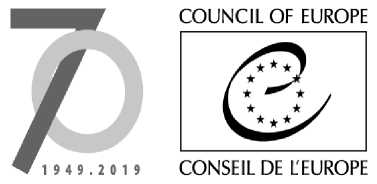 Страсбург, 17 септември 2020 г.ЕВРОПЕЙСКИ КОМИТЕТ ПО ДЕМОКРАЦИЯ И УПРАВЛЕНИЕ(CDDG)РЪКОВОДСТВО ПО ПУБЛИЧНА ЕТИКАСТЪПКИ ЗА ПРИЛАГАНЕ НА ПУБЛИЧНАТА ЕТИКА В ПУБЛИЧНИТЕ ОРГАНИЗАЦИИОдобрена от CDDG на 10-тото му заседание
(Страсбург, 9—11 декември 2019 г.)СЪВЕТ НА ЕВРОПАСЪДЪРЖАНИЕВЪВЕДЕНИЕРъководството „Стъпки за прилагане на публичната етика в публичните организации“ [оттук нататък РЪКОВОДСТВОТО] е практически инструмент, предназначен за държавни служители, който има за цел да предостави насоки и примери за добри практики относно:разработване на рамка по публична етика в съответствие със стандартите и най-добрите практики на Съвета на Европа;как да се прилага рамката ефикасно и ефективно;и как да се насърчава организационната култура по публична етика.РЪКОВОДСТВОТО следва да се чете във връзка с насоките по публична етика, които то отразява и има за цел да разшири и илюстрира на практика, като предоставя конкретни примери за най-добри практики от опита на държавите-членки и чрез позовавания на текстове, документи и препоръки на Съвета на Европа, изготвени от широк кръг органи на Съвета на Европа. Настоящото РЪКОВОДСТВО на практика заменя Наръчника за добри практики в областта на публичната етика на местно ниво от 2004 г., който се прилага единствено на местно ниво.В РЪКОВОДСТВОТО са посочени няколко органа, като специално внимание е отделено на Групата държави срещу корупцията (GRECO) и на нейната специфична за всяка държава дейност по наблюдение, което дава възможност да се установят тенденциите, предизвикателствата и добрите практики по въпросите, попадащи в обхвата на нейната компетентност.В РЪКОВОДСТВОТО се признава, че държавите-членки имат различно историческо минало, културна и обществена среда и конституционни, правни и организационни договорености. В него също така се признават важните различия между националните и поднационалните равнища на управление и се признава, че различните публични организации имат свои собствени характеристики и облик и различна степен на автономност при определянето на техните собствени етични рамки.РЪКОВОДСТВОТО няма основание да бъде изчерпателно или да се прилага във всички държави, на всички равнища на управление или във всички организации или от всички по едно и също време.Предназначението на РЪКОВОДСТВОТО е да бъде подлежащ на развитие документ, отразяващ последните развития по отношение на публичната етика, включително в области, които едва наскоро излязоха на преден план на общественото внимание. За да бъде то полезен инструмент в ръцете на практикуващите експерти, Съветът на Европа следва редовно да актуализира РЪКОВОДСТВОТО, за да отразява промените в обществото и развиващите се дискурси, законодателството, мерките и политиките, свързани с публичната етика.Целта на РЪКОВОДСТВОТО е да предостави насоки за това как да се създаде рамка по публична етика и култура чрез следните допълнителни стъпки:СТЪПКА 1: ОПРЕДЕЛЯНЕ НА ЦЕЛИТЕ – ПРИНЦИПИ НА ПУБЛИЧНАТА ЕТИКА И СТАНДАРТИ ЗА ПОВЕДЕНИЕБлагоприятна средаСред предварителните условия за укрепване на публичната етика са зачитането на правата на човека, принципите на правовата държава, основните свободи и демократичните принципи. Публичната етика не може да процъфтява, ако държавите-членки не създадат и поддържат благоприятна среда, в която се гарантира ефективна политическа демокрация, при спазване на демократичните норми и в съответствие с 12-те принципа на Съвета на Европа за добро демократично управление.Демократичното управление зависи основно от общественото доверие. Без широко доверие от страна на обществеността в почтеността на тези, които са избрани да ги представляват, и на тези, които са наети да предоставят услуги, демократичните институции ще се провалят. Икономиките не могат да процъфтяват, ако управлението е лошо. Правомощията не могат да се прехвърлят ефективно на органите на местното самоуправление, ако тези, които ги получават, се самообслужват. В крайна сметка демокрацията ще претърпи неуспех в общества, които не поддържат разумни стандарти за етично поведение на всички равнища на обществения живот. Правителствата в цяла Европа все повече осъзнават, че стандартите за етично поведение трябва активно да се възпитават.Принципи на публичната етикаПървата стъпка при прилагането на публичната етика в публичните организации е определянето на целите:дефиниране на ръководните принципи, които ще определят поведението на лицата, заемащи публична длъжност.Принцип 6 от 12-те принципа на Съвета на Европа за добро демократично управление – относно етичнотоповедение – гласи следното:Общественото благо се поставя над личните интереси;Въведени са ефективни мерки за предотвратяване и борба с всички форми на корупция;Своевременно се декларират конфликти на интереси и лицата, които са въвлечени в тях, трябва да се въздържат от участие при вземането на съответните решения. Както е посочено в Насоките за публична етика, принципите, които се прилагат за всички държавни служители, са:ПОЧТЕНОСТ: държавните служители трябва да поставят задълженията на публичната служба над частните интереси при изпълнението на своите мандати или функции;ЗАКОНОСЪОБРАЗНОСТ –държавните служители трябва да действат и да вземат решения в съответствие със закона.ОБЕКТИВНОСТ – при изпълнението на своите мандати или функции държавните служители трябва да действат и да вземат решения безпристрастно, справедливо и достойно, като използват най-добрите доказателства и без дискриминация или пристрастност.ОТЧЕТНОСТ – при изпълнението на своите мандати или функции държавните служители носят отговорност за своите действия и трябва да се подложат на необходим контрол.ПРОЗРАЧНОСТ – при изпълнението на своите мандати или функции държавните служители следва да действат и вземат решения по открит и прозрачен начин, да осигуряват достъп до информация и да улесняват разбирането за начина, по който се водят обществените дела.ЧЕСТНОСТ : Държавните служители трябва да бъдат честни;УВАЖЕНИЕ: държавните служители трябва да се държат с учтивост и внимание към другите;ЛИДЕРСТВО: държавните служители трябва да демонстрират принципите на публичната етика в собственото си поведение, като същевременно подкрепят и популяризират тези принципи и се противопоставят на лошото етично поведение.Стандарти за поведениеВъплъщавайки тези принципи в собственото си поведение, поведението, което се очаква от всички държавни служителивключва:избягване на всяка ситуация, в която за тях може да възникне конфликт на интереси, и, ако възникне ситуация, незабавно излизане от нея и спазване на съответните правила за справяне с конфликти на интереси, включително на  правилата за разкриване на информация; неизползване на публични средства за лични цели или по какъвто и да е друг начин, който противоречи на закона;неприемане за себе си или за свързани лица на подаръци, покани и жестове на гостоприемство, придобивки и услуги, дарения и други облаги, които биха могли да ги поставят под неуместно задължение, или разумно биха могли да се възприемат по този начин; да не изискват или да не искат за себе си или за свързано лице да правят подаръци и облаги;подаване на всички декларации в съответствие с приложимите правила за техните активи, доходи, пасиви и други интереси, както и за тези на свързани лица;избягване на участие в забранени външни дейности през периода на заетост или мандат и след изтичането на този период в съответствие с приложимите правила, като избягват дейности, чрез които биха получили лична или професионална изгода поради качеството си на държавен служител;избягване на всякакво усещане за предразсъдъци, фаворизиране, включително непотизъм;избягване на дискриминацията, въздържане от изказвания, подбуждащи към омраза, тормоз или тормоз, показване на зачитане на равенството и многообразието и активно изграждане на култура на справедливост и толерантност, която цени многообразието;да бъдат дискретни и да спазват съответните правила, когато става въпрос за информация от поверителен или частен характер.СТЪПКА 2: НАСЪРЧАВАНЕ НА РАЗБИРАНЕТО И ПОЕМАНЕ НА ИНИЦИАТИВАТАДоброто демократично управление изисква лидерство, както и приобщаващ, основан на участието подход към публичната етика. Въпреки че държавните служители следва да поемат инициативата в рамките на своите организации и дейности за насърчаване на публичната етична организационна култура и за въплъщение на етичното поведение, обществото като цяло следва да бъде информирано за положените усилия и да може да допринася за тях.Информираното и ангажирано общество разбира принципите, на които се основава публичният процес на вземане на решения, упражняването на публични функции и предоставянето на обществени услуги; има доверие в прозрачността и отчетността на публичните организации; наясно е със и познава своите права и процедурите, свързани с публичното вземане на решения, функциите и услугите; и разбира ролите и отговорностите на избраните и назначените държавни служители;Лидерството се изисква както от политическата, така и от административната сфера, в консултациите със съответните представителни организации и други заинтересовани страни, за да поемат инициативата за изготвяне и ангажиране с принципите, както и за улесняване на разработването и прилагането на етични рамки за публичните организации. Лидерството е необходимо също така, за да се гарантира, че се предприемат положителни действия за насърчаване на равенството и многообразието и за разясняване на широката общественост, че спазването на принципите на публичната етика ще изисква предприемането на действия срещу разпространението на изказвания, подбуждащи към омраза, или срещу дискриминацията по какъвто и да е начин.РАЗБИРАНЕ. Информирано и ангажирано обществоОт съществено значение е да се вземат мерки, за да се избегне предоставянето на информация и доказателства по подвеждащ или неточен начин. Начините за повишаване на осведомеността на гражданското общество и за насърчаване на активната ангажираност могат да включват:гражданско образование на всички равнища и форми на образование (например предучилищно, училищно, университетско, гражданско образование, икономика, изкуства, спорт; лагери за интегриране на младежи, университети в Третата възраст);насърчаване на активното участие в обществения живот със специален акцент върху баланса между половете и включването на младите хора и лицата от групи в неравностойно положение в различните им аспекти;осигуряване на приобщаващи консултации в процесите на вземане на решения, включително чрез консултативни или консултативни комисии, които са възможно най-отворени и достъпни;повишаване на осведомеността относно етичното поведение в обществените дела, разясняване какво означава етично поведение в рамките на публичните организации и в отношенията им с обществеността;публикуване на съответната информация относно организационните рамки на публичната етика, включително кодекси и процедури за подаване на жалби/правни жалби, правила относно конфликтите на интереси и т.н.;ангажиране с независими медии и журналисти като важни партньори за повишаване на осведомеността.Този подход към гражданското участие и публичната етика има за цел да насърчи:зачитане на етичните принципи при предоставянето на публични решения, функции и услуги;лесен достъп до информация, публични решения и услуги в съответствие със закона и като се вземат предвид специфичните нужди на различните групи потребители на обществени услуги;проактивно прилагане на правото на достъп до официални документи и информация, което следва да бъде публично достъпно, освен ако това не е ограничено от закона; достъпът следва да бъде улеснен чрез публикуване на информация в интернет и съхраняване на данни в лесни за ползване формати; пълна информация и лесен достъп до механизми за подаване на жалби, докладване и правна защита; разбиране на ролите, отговорностите и етичните стандарти на държавните служители при взаимодействие с обществеността;насърчаване на използването на социалните медии за насърчаване на диалога, информираното обсъждане и дебат, както и зачитането на многообразието и равенството, като същевременно се отхвърля изказванията, подбуждащи към омраза.ДОСТЪП, ПРОЗРАЧНОСТ И ГРАЖДАНСКО УЧАСТИЕ Обединено кралство: изисквания за достъпност за обществени онлайн услугиУебсайтовете и приложенията на органите от обществения сектор в Обединеното кралство трябва да отговарят на общите стандарти за достъпност. В правителствената цифрова услуга са установени 10 принципа на цифровия дизайн. Първият е „Стартиране с нуждите на потребителите“, в който се посочва, че дизайнът на услугата започва с определяне на нуждите на потребителите, които не следва да се определят въз основа на предположения, а следва да се основават на проучвания и разговори с потребителите и на съпричастност към потребителите. Шестият принцип на дизайна гласи, че „това е за всички“ и обяснява, че всичко, което е изградено, трябва да бъде възможно най-приобщаващо, четливо и четимо, дори ако това означава, че трябва да се жертва елегантността на дизайна. Цифровата услуга е разработила персонални профили, включително потребител, четящ на екран, потребител с ревматоиден артрит, потребител с Аспергер, дислектик, със силно увреден слух, за да подпомогне разработчиците да тестват достъпността на дизайна на ранен етап от разработването на услугата.АнгажираностИндивидуалното лидерство обаче не е достатъчно. Институционалното лидерство и ангажираността с рамката по публичната етика са от решаващо значение за нейното прилагане. Това следва да се ръководи от един или повече независими органи, които могат да предприемат инициативи в областта на публичната етика, но и да реагират на недостатъци и нарушения. Тези органи следва да имат подходящо ниво на надзор по следните въпроси:мерките, въведени за събиране и публикуване на декларациите за интереси, правилата и регистрите, свързани с подаръците и жестовете на гостоприемство;подготвяне и публикуване на прегледи, доклади и насоки, когато е целесъобразно, във връзка с подробностите за съответните кодекси, стратегии, планове за действие, програми за обучение и т.н.;събиране на информация и обратна информация относно прилагането на съществуващите стандарти и политики;анализиране на тенденциите, провеждане на проучвания, разпространение на добри практики и предоставяне на консултации на организациите и обществеността;отстраняване на пропуските, оценка на съмнително поведение или политики от етична гледна точка и разглеждане на жалби;ангажиране и/или поддържане на връзки с тези, които на организационно равнище отговарят за горепосочените задачи, например комисии по етика, поверителни съветници или служители по съблюдаването на етичните норми и т.н.Органите с отговорности в областта на публичната етика могат да включват парламентарни комисии, публични комисии по етика, комисии за обществени услуги, специализирани агенции за борба с корупцията с отговорности в областта на публичната етика, независими национални служби по етика или служби на Съвета по етика. Въпреки различните им функции и състав, тези органи играят ключова роля при ръководенето на изпълнението на STEPS 3 и 4 от настоящото РЪКОВОДСТВО: разработване на рамка по публична етика  и ефективното ѝ прилагане.СТЪПКА 3: РАЗРАБОТВАНЕ НА РАМКА ПО ПУБЛИЧНА ЕТИКАКомпонентиОрганизационната рамка по публична етика е прилагането на организационно равнище, по целесъобразност, на рамката по публичната етика, която дадена държава е въвела.Рамката по публична етика следва да се основава на принципите на публичната етика и следва да включва стратегии, институции, законодателство, разпоредби, кодекси за поведение и насоки, които да работят заедно, за да позволят и внедрят етичните принципи в публичните организации и в дейностите на държавните служители. Компонентите на рамката следва да предвиждат практическото прилагане на етично поведение.Стратегии и планове за действиеНаличието на национална стратегия за публична етика е солидна основа за рамка по публична етика. Тази стратегия следва да бъде адаптирана към поднационалното ниво на управление и следва също така да служи като база за сравнение за всички стратегии, кодекси и насоки, изготвени за конкретни категории публични организации. Съдебната власт и законодателният орган следва да запазят необходимата независимост от плановете, въведени от правителството.Разработването на такива стратегии и на плановете за действие за тяхното изпълнение следва да бъде прозрачно и приобщаващо и да обхваща релевантни и възникващи етични рискове.Стратегиите и плановете за действие следва да отразяват специфичните изисквания на различните категории държавни служители, специфичните характеристики на секторите и публичните организации и равнищата на администрацията или управлението. Следва да има процедури за наблюдение и докладване на напредъка, включително препоръки за преразглеждане, реформа и адаптиране от страна на публичните организации в рамките на определен план-график или времеви график.Законодателство и регулацииВъпреки че стратегиите могат да предлагат политически насоки на високо равнище, от съществено значение е да се въведат някои разпоредби в законодателството и нормативната уредба. Тези правни разпоредби са предвидени предимно в конституцията; свързано законодателство, като закони за държавната служба, право на публичната администрация, административно право, наказателно право, закони за борба с корупцията и др.; както и подзаконови актове.За да бъде ефективна, тази правна рамка следва:да бъде ясна, последователна и всеобхватна;да бъде активно насърчавана;да е известна на самите държавни служители, а по същество – на широката общественост;да регулира някои специфични и високорискови области, като например конфликтите на интереси; облаги, подаръци и гостоприемство; обработка на информация; лобиране; правилно използване на публичните ресурси; и да включва в обхвата си съвременните предизвикателства, като например използването на социални медии или нови модели за предоставяне на обществени услуги;да бъде редовно оценявана и актуализирана, за да се реагира на нови или нововъзникващи рискове.Освен това изискванията за кодекси за поведение за всички държавни служители следва да бъдат определени в законодателството и/или в нормативната уредба, според случая.КодексиЗаконовите и подзаконовите актове се допълват от кодекси. Това могат да бъдат кодекси за поведение – определяне на изрични изисквания, неетично поведение и санкции – етични кодекси, които определят и насърчават принципи, или комбинация от двете.Кодексите играят специална роля за гарантиране на ефективността на рамката по публична етика. Те могат да предложат общо разбиране на проблемите и да предоставят основа за адаптиране в съответствие със специфичния организационен контекст и изисквания. Те поставят акцент върху отговорността на лицето за неговото поведение, вместо да разчитат на външни органи или органи за надзор и регулиране на поведението.Във всеки случай те следва:да определят ценностите и принципите по ясен и сбит начин, като ги свързват със стандартите за поведение, приложими за всяка категория държавни служители;да съсредоточат вниманието на държавните служители върху личната им отговорност да моделират ценностите, нормите и очакваното поведение и да ги предупредят за ключови въпроси, рискове и забрани;да бъдат ефективно разпространявани, насърчавани и прилагани и да подлежат на планиран преглед.Как да се разработи организационната рамка по публична етикаПубличните етични стратегии или планове за действие следва да се изготвят и на организационно равнище, за да се предоставят на длъжностните лица очакваните от тях стандарти.Разработването и прилагането на рамка по публична етика на организационно равнище изисква планиран и структуриран подход и разпределяне на ясни роли и отговорности.Разработването на публични етични стратегии или публични планове за действие в областта на етиката следва да се основава на оценка на публичните етични рискове и заплахи, специфични за дадена публична организация, и за различните категории държавни служители, които участват в нейната работа. Нейният обхват може да включва корупция, злоупотреба или злоупотреба със служебно положение, нарушаване на поверителността, непотизъм, фаворизиране и покровителство, оказване на влияние, предложения след напускане на работа, лобиране и т.н.Подходът към изготвянето следва да бъде приобщаващ, с участието на държавни служители от публичния сектор, профсъюзи, професионални сдружения и групи от служители и т.н., и по целесъобразност гражданското общество, гражданските групи или други представителни сдружения.Съдържание на рамката по публична етикаВъпроси от общ характерВ своята цялост рамката по публична етика следва да предвижда стандарти и задължения по следните въпроси:индивидуалните интереси на държавните служители и на свързаните лица – декларирането на тези интереси и уреждането на конфликти на интереси;външни дейности на държавните служители — декларирането на тези външни дейности, класификацията на разрешените и забранени външни дейности за различните категории държавни служители, както и реда и условията за предприемане на външни дейности;дейности, предприети от държавни служители на служба или в края на мандата имподаръци, услуги и гостоприемство, предлагани или получени от държавни служители и публични организации;използването на публични ресурси, оборудване и имущество от държавни служители и публични организации;мерки за вътрешен контрол и отчетност на публичните организации в областта на обществените поръчки, договорите и изплащането на безвъзмездни средства;изискванията на професионалните организации, които се отнасят до категориите държавни служители;защитата на лицата, сигнализиращи за нередности, в съответствие с Препоръка (2014)7 на Комитета на министрите до държавите-членки относно защитата на лицата, сигнализиращи за нередности;лобистки дейности в съответствие с Препоръка (2017)2 на Комитета на министрите до държавите-членки относно правната уредба на лобистките дейности в контекста на публичния процес на вземане на решения;прозрачно делегирано вземане на решения и ясни изисквания за докладване;достъп на гражданите до информация, включително презумпция в полза на разкриването;достъп до документи и повторно използване на документи от държавни служители;обработка на информацията и поверителността от страна на държавните служители;използване на интернет от държавните служители, включително социалните медии;малтретиране и тормоз;насърчаване на равенството и многообразието, наред със забраната на дискриминацията и изказванията, подбуждащи към омраза;сигнализиране за нарушения на кодекса за поведение, приложим за държавните служители.Конкретни въпросиЛичен живот и обществени отговорностиУпражняването на публични отговорности често изисква стандарти за поведение в личния живот, които могат да бъдат по-високи от тези, които се очакват от широката общественост. Това принадлежи по-скоро към етиката, отколкото към законността, например към вида беседа, който се провежда в социалните медии, или към носенето на символи за вероизповедание и видими признаци на политическа, социална или друга принадлежност.Конфликт на интересиСтандартите относно конфликтите на интереси следва да гарантират, че държавните служители не могат да бъдат страни по решение, в което биха могли да бъдат възприемани като имащи конфликт на интереси. Следва да има ясни правила и насоки относно:какъв вид интереси, в зависимост от правната или конституционната рамка, следва да бъдат декларирани;кой следва да декларира, каква информация и кога;кой следва да има достъп до тази информация;кой следва да отговаря за определянето на наличието на интерес, честотата, с която следва да се проверява наличието на интерес.Освен това ефективното регулиране на конфликтите на интереси изисква:създаването на система за деклариране, която:е в съответствие с изискванията за оповестяване и взема предвид рисковите фактори, отнасящи се до различните категории държавни служители;включва точни срокове и честота за регистриране на интереси;е управляема;е леснодостъпна за лицата, които трябва да докладват, от надзорните организации и обществеността;определянето на това кой орган съхранява, предоставя, проверява и разглежда подробно информацията, събрана чрез декларации, при надлежно отчитане на ограниченията по отношение на защитата на личните данни;договорености за разрешаване на конфликти на интереси, например:отстраняване на държавния служител от участие във въпросния процес на вземане на решения,ограничаване на достъпа до определена информация,пренареждане на задълженията и отговорностите или прехвърляне на друга служба,лишаване или погасяване на интересите от държавния служител и т.н.;ясни насоки за това кои интереси са забранени или кога следва да се иска разрешение, за какво и от кого.Подаръци и гостоприемствоСледва да се разработят подобни политики и процедури за съответната област на ползите, подаръците и гостоприемството, където политиките и процедурите следва да изясняват какво е приемливо и какво е неприемливо; какво следва да се докладва и дали следва да се водят регистри. Тези политики следва също така да отчитат културните аспекти и последиците от отказите на подаръци в определен контекст.Договори, възлагане на обществени поръчки и възлагане на дейности на външни изпълнителиОрганизациите следва да гарантират, че техните политики и процедури за договори, обществени поръчки и възлагането на дейности на външни изпълнители са в съответствие със закона и отразяват добрите практики, включително:изискванията за прозрачност, информация, публичност и публикуване във връзка с процедурите и условията, уреждащи процеса на възлагане на обществени поръчки;използването на електронни процедури за възлагане на обществени поръчки;равно третиране на доставчиците;забрана за участие на представители на изборни длъжности и държавни служители в процедура за възлагане на обществени поръчки, в която те имат пряк или косвен интерес;повишаване на осведомеността на изпълнителите относно етичното поведение и изискванията за надлежна проверка;гарантиране, че организацията, на която се възлагат или делегират изпълнението на публични функции и предоставянето на обществени услуги, се придържа към приложимото право и организационните рамки по отношение на публичната етика.Лобиране, политическа дейност и кадрова въртележка между държавния и частния секторПовечето публични организации си взаимодействат с широк кръг от организации и сдружения извън публичния сектор и много от тях са в подчинение или взаимодействат с държавни служители, заемащи изборни длъжности. Публичните етични стратегии или планове за действие следва да се стремят към постигане на баланс между достъпност до държавните служители, заемащи изборни длъжности, и прозрачност на дейностите, като се обръща внимание на:взаимодействие с лобистите, регистриране на контакти, реагиране на техните съобщения, ангажирането им в процесите на вземане на решения;определяне на участието на държавните служители в политическите дейности;гарантиране, че политическите назначения отговарят на очакванията и изискванията на организационна рамка по публична етика;избягване на неправомерно влияние върху държавните служители;спазване на решенията, запазени със закон или подзаконов акт за държавните служители;управление на мобилността на държавните служители, след приключване на трудовите им правоотношения, към организации и сдружения, включително техни собствени организации или лобистки организации, в които се включват познания, контакти и достъп и които може да изискват процедури, свързани със срокове за прекъсване (на работа), оповестяване на предложения за бъдеща заетост, забрана за действие като външен изпълнител или консултант на публични организации.Злоупотреба с публични ресурсиСледва да се обърне внимание на потенциала за злоупотреба с публични ресурси. Държавните служители – включително лицата, заемащи изборни длъжности – не следва да използват публични средства или други ресурси (т.е. материали, трудови договори, транспорт, служители) за политически партии и други политически цели. За да се даде възможност за ефективно регулиране на използването на публични ресурси, публичните организации следва ясно да определят какво се счита за злоупотреба с публична длъжност и публични ресурси. Те следва също така да гарантират, че държавните служители не са подложени на неправомерно политическо влияние, натиск или сплашване. За държавните служители следва да има и мерки за ограничаване на използването на обществено оборудване и съоръжения за лични цели и за забрана на използването на работно време за лична облага.Обработка на информациятаУправлението на информацията на публичните организации следва да гарантира зачитането на неприкосновеността на личния живот на всички граждани и държавни служители. Цялата информация и всички документи, придобити при изпълнението на публични функции или във връзка с тях, следва да се третират при зачитане на поверителността. Следва да се избягва създаването или използването на информация и доказателства по подвеждащ или неточен начин.Специфични въпроси, отнасящи се до публичната администрацияПроцесите на подбор, набиране и повишаване в длъжност основани на заслуги, както и равните възможности и недискриминацията са от особено значение за включването на публична етична култура в публичната администрация. Сред най-добрите практики в тази област са:гарантиране, че общите предпоставки за влизане в публичната администрация са определени в законодателството или в други мерки, приети в изпълнение на закона, и са отразени в политиките на публичната организация;наличие на ясни и широко оповестени критерии за процедурите за набиране на персонал, повишенията и атестирането на работата, които:се основават на заслуги;избягване на произвол, непотизъм или фаворизиране;избягване на дискриминацията, като същевременно се насърчава равенството и многообразието;гарантиране, че процедурите за набиране на персонал са прозрачни и че решенията за набиране на персонал са добре обосновани;прилагане на ясни и прозрачни процедури за подаване на жалби, спорове, лишаване от права, временно прекратяване, прекратяване на функциите и освобождаване от длъжност;наличие на ясно определени описания на отговорностите и задълженията на държавните служители и публично достъпни органограми;гарантиране, че етичното поведение е важен елемент от дискусиите и схемите, свързани с работата и оценката;предоставяне на ясна и публично достъпна информация относно възстановяването на разходи, надбавките и възнагражденията на персонала по категории и степени;повишаване на осведомеността относно неетичните практики, включително сексизма, тормоза и злоупотребата със социалните медии, и процедурите, въведени за справяне с тези въпроси;осигуряване на задълбочени въвеждащи процеси, непрекъснато обучение и развитие по въпроси на публичната етика и стандартите на поведение.СТЪПКА 4: СЪЗДАВАНЕ НА УСЛОВИЯЗа да се даде възможност за ефективно прилагане на рамката по публична етика са необходими широк набор от мерки и политики. Най-добрите практики и стандарти са описани по-долу. За да бъде ефективна, обаче, всяка рамка по публична етика трябва да разполага с достатъчно ресурси.ОбучениеДържавните служители се нуждаят от насоки, за да разбират и прилагат принципите на публичната етика в конкретни ситуации и да действат в съответствие с тях. Тази подкрепа може да бъде предоставена чрез:създаването на форуми за партньорски обмен по отношение на предизвикателствата и опита;разпространяване на информация относно публичната етика чрез различни средства като интернет, информационни бюлетини, дискусионни групи;улесняване на достъпа до консултативни органи по етика;организиране или насърчаване на дейности за повишаване на осведомеността;насърчаване на участието във външно обучение;предоставяне на вътрешно обучение по публична етика и гарантиране, че:то се извършва редовно;то е съобразено с конкретни групи, функции и нива на отговорност;то е достъпно чрез различни средства (лично, онлайн);това е задължителен елемент от всяка въвеждаща програма или във всеки случай се взема предвид в рамките на атестациите и повишенията, когато е приложимо;се подпомага от механизми като наставничество, общностни групи, обмен на опит и консултации.Отстраняване на недостатъцитеВ допълнение към насърчаването на познаването на рамката по публична етика, публичните организации следва също така да въведат ясни механизми и процедури за разследване и справяне с евентуални нарушения на етичните стандарти. Това ще включва:Официално докладване и защита на лицата, сигнализиращи за нередностиПроцедурите за докладване и подаване на официални жалби за сериозно неетично или потенциално престъпно поведение следва да бъдат установени в закони, подзаконови актове и кодекси. Следва да има вътрешни и външни механизми, на които могат да бъдат докладвани нарушения и/или неетично поведение. Съответният доклад следва да се третира като поверителен. Компетентният орган или власт следва да има задължението да разследва твърденията и да докладва резултатите на лицето, сигнализиращо за нередности, и на подходяща публична организация.В закона следва да бъдат предвидени гаранции за справедлив процес и правна защита на лицата, сигнализиращи за нередности. На организационно равнище публичните организации следва да въведат политики за борба с ответните действия с цел предотвратяване на преки или непреки ответни действия с цел отмъщение срещу лице, сигнализиращо за нередности. Това следва да обхваща мерки, според случая, за предотвратяване на уволнение, спиране на израстване в длъжност, понижаване в длъжност, загуба на възможности за повишение в длъжност, наказателни трансфери, намаляване или удръжки от заплатите, тормоз или всякакво друго наказателно или дискриминационно третиране.Външен контролЕдна от целите на външния контрол е да се провери качеството на вътрешните политики, процедури и практики за гарантиране на поддържането и ефективността на рамката по публична етика. Контролът може да се упражнява от един или няколко надзорни органа или органи, като омбудсмани, регулаторни правоприлагащи агенции, държавни одитни институции, съдилища или законодателни органи. Властта или органът, отговарящи за външния контрол, следва да предоставя консултации, да обменя информация за добри практики и да извършва инспекции по отношение на рамката, нейните компоненти и цялостната публична култура на етика. Констатациите от външния контрол следва да бъдат публични.Подходящи санкцииНарушенията на етичното поведение следва да се разглеждат своевременно и ефективно. Санкциите следва да бъдат възпиращи, ефективни и пропорционални. Те следва да бъдат прилагани от механизма за вътрешен контрол и биха могли да включват мерки като помирение; поднасяне на извинения; наставничество; преквалификация; устно предупреждение; писмено предупреждение; глоби; понижаване; прехвърляне; отстраняване; уволнение; наказателноправни действия; възстановяване на активи. Дисциплинарната процедура следва да бъде състезателна, като на държавните служители се разрешава да бъдат подпомагани от лице по техен избор.Не следва да има автоматични санкции без предварително състезателно производство и възможност за обжалване със суспензивно действие.Основанията и процедурите за лишаване от правоспособност на дадено лице, като кандидат за заемане на длъжност, и за отстраняване от длъжност на избрано длъжностно лице следва да бъдат строго и ясно уредени със закон.Публичните организации следва да обмислят подходящи санкции за ръководителите и висшето ръководство, които подкрепят или оправдават неетично поведение.Мониторинг и прегледПубличната организация следва да поддържа подходящи механизми и процедури за оценка на прилагането на етичната рамка и да формулира предложения за това как да се укрепи публичната организационна култура по етика. Най-добрите практики в тази област включват:използване на инструменти за оценка на риска, включително проучвания, интервюта, целеви групи, одити и др.;осигуряване на достатъчен вътрешен капацитет за практическо наблюдение на организационна култура по публична етика;установяване на връзки между механизмите за вътрешен и външен контрол;водене на точни счетоводни книги и записи;публикуване на редовни доклади;планиране на дейности за повишаване на осведомеността и обучения;улесняване на споразуменията за партньорски проверки със сходни публични организации;изготвяне на предложения за промени в работните практики, организационните структури, политики и процедури във връзка с насърчаването на етичното поведение.Стимули и награждаванеРъководството на дадена организация може да обмисли възнаграждаване на отлично етично поведение, отразяващо публичната етична култура на организацията, и да даде за пример  други държавни служители, които да бъдат следвани. Тези стимули и награди могат да включват, когато е целесъобразно и приложимо:лично признание, като награда, отличие като „служител на месеца“, възможности за допълнително образование или обучение, допълнителни дни годишен отпуск, допълнителни точки с оглед на повишение или финансова премия и др.;групово признаване, като например искане към групата да представи своите инициативи, споменаване на инициативите в интранет-страница на публичната организация и т.н.;институционално признаване, като например сертификат, етикет за услуга или за организация, която отговаря на етичните стандарти.ПРИЛОЖЕНИЕИЗБРАНИ ДОКУМЕНТИ НА СЪВЕТА НА ЕВРОПАУстановени практикиНаказателноправна конвенция относно корупцията (ETS № 173)Гражданскоправна конвенция относно корупцията (ETS № 174)Текстове, приети от Комитета на министритеНасоки по публичната етика Насоки за превенция и борба със сексизма: мерки за изпълнение (Приложение към Препоръка CM/Rec(2019)1, (раздел IIE, Публичен сектор)Препоръка CM/Rec(2019)3 на Комитета на министрите към държавите-членки относно надзора на дейностите на местните органи;Препоръка (2017)2 на Комитета на министрите относно правната уредба на лобистките дейности в контекста на публичното вземане на решенияПрепоръка (2014)7 на Комитета на министрите относно защитата на лицата, сигнализиращи за нередностиРешение на Комитета на министрите за приемане на стратегията за иновации и добро управление на местно равнище, включително 12-те принципа за добро демократично управление (2008 г.)Препоръка (2012)5 на Комитета на министрите относно Европейския етичен кодекс на служителите в затворитеПрепоръка (2003)4 на Комитета на министрите относно общите правила срещу корупцията при финансирането на политическите партии и предизборните кампанииПрепоръка (2000)10 на Комитета на министрите относно кодексите за поведение на държавните служителиРезолюция (97)24 на Комитета на министрите относно двадесет ръководни принципа за борба с корупциятаТекстове, приети от Парламентарната асамблеяРезолюция 2300 (2019) относно „Подобряване на защитата на лицата, сигнализиращи за нередности в цяла Европа“Резолюция 2275 (2019) относно ролята и отговорностите на политическите лидери в борбата с изказванията, подбуждащи към омраза, и нетолерантността (параграф 13.2)Резолюция 2170 и Препоръка 2105 (2017) относно насърчаването на почтеността в управлението с цел справяне с политическата корупцияРезолюция 2060 (2015) относно подобряване на защитата на лицата, сигнализиращи за нередностиРезолюция 1729 (2010) относно защитата на лицата, сигнализиращи за нередностиТекстове, приети от Конгреса на местните и регионалните властиРезолюция 435 (2018) и Препоръка 424 (2018) относно прозрачността и откритото управлениеРезолюция 433 (2018) относно Европейски кодекс за поведение за всички лица, участващи в местното и регионалното управлениеРезолюция 434 (2018) и Препоръка 423 (2018) относно „Конфликти на интереси на местно и регионално равнище“Препоръка 405 (2017) относно „Повишаване на прозрачността на обществените поръчки на местно и регионално равнище“Резолюция 402 (2016) относно злоупотребата с административни ресурси по време на изборни процеси: ролята на местните и регионалните представители на изборни длъжности и на държавните служители"Наръчници и други инструменти, приети от Европейския комитет за местна и регионална демокрация (CDLR) и Експертния център за реформа на местното управление – Европейски комитет по демокрация и управление и експертен център за добро управление2004 г. Наръчник за добри практики по  публична етика на местно ниво Преработени Сравнителни показатели за публична етикаГрупа държави срещу корупцията (GRECO)Доклад на GRECO относно корупцията. Членове на парламента, съдии и прокурори (четвърти кръг на оценка) – Заключения и тенденции” (2012—2017 г.)Въпросник „Предотвратяване на корупцията и насърчаване на почтеността в централната изпълнителна власт (висши изпълнителни функции) и правоприлагащите агенции“ (пети кръг) (2016 г.)Венецианска комисияСъвместни насоки за предотвратяване и реагиране на злоупотребата с административни ресурси по време на изборни процеси (CDL-AD(2016)004), приети от Венецианската комисия на нейното 106-о заседание, Венеция, 11—12 март 2016 г.Доклад относно изключването на публични нарушители от парламента, приет от Венецианската комисия на 104-ото ѝ пленарно заседание (Венеция.23-24 октомври 2015 г.) CDL-AD(2015)036corДоклад относно обхвата и отнемането на парламентарния имунитет, приет от Венецианската комисия на нейната 98-а пленарна сесия (Венеция.21—22 март 2014 г.) (CDL-AD(2014)011)Кодекс на добрите практики в областта на политическите партии (CDL-AD(2009)021)Консултативен съвет на европейските съдии (КСЕС)Становище № 3 (2002) относно етиката и отговорността на съдиитеЕвропейската комисия срещу расизма и нетърпимостта (ECRI)Обща политическа препоръка № 15 на ЕКРН относно борбата с изказванията, подбуждащи към омраза (препоръка 6.а)Генерален секретарДоклади на генералния секретар относно състоянието на демокрацията. Правата на човека и принципите на правовата държаваКодекс за поведение на служителите на Съвета на ЕвропаХарта за професионална етика от 15 юли 2005 г.GЦЕЛИUРАЗБИРАНЕ IИНИЦИАТИВАDРАЗВИТИЕEСЪЗДАВАНЕ НА УСЛОВИЯСТЪПКИ ЗА ПРИЛАГАНЕ НА ПУБЛИЧНАТА ЕТИКА В ПУБЛИЧНИТЕ ОРГАНИЗАЦИИСТЪПКИ ЗА ПРИЛАГАНЕ НА ПУБЛИЧНАТА ЕТИКА В ПУБЛИЧНИТЕ ОРГАНИЗАЦИИСТЪПКИ ЗА ПРИЛАГАНЕ НА ПУБЛИЧНАТА ЕТИКА В ПУБЛИЧНИТЕ ОРГАНИЗАЦИИТерминологиястр. 5Въведениестр. 6G1. СТЪПКА 1: Определяне на ЦЕЛИТЕ: Принципи на публичната етика и стандарти за поведениеБлагоприятна средаПринципи на публичната етикаСтандарти за поведениестр. 8U2. СТЪПКА 2: Насърчаване на РАЗБИРАНЕТО и поемане на ИНИЦИАТИВАТА 2.1. РАЗБИРАНЕ. Информирано и ангажирано обществостр. 17I2.2. ИНИЦИАТИВА. Лидерство и ангажираност2.2.1 Лично задължение 2.2.2. АнгажираностD3. СТЪПКА 3: Разработване на рамка по публична етика КомпонентиСтратегии и планове за действиеЗакони и регулации 3.1.3 КодексиКак да се разработи рамка по публична етика Съдържание на рамката по публична етика Въпроси от общ характерКонкретни въпросиЛичен живот и обществени отговорности Конфликт на интереси Подаръци и гостоприемство           Договори, възлагане на обществени поръчки и възлагане на дейности на външни изпълнители Лобиране, политическа дейност и кадрова въртележка между държавния и частния сектор Злоупотреба с публични ресурси  Обработка на информация. Специфични въпроси, отнасящи се до държавната службастр. 23E4. СТЪПКА 4: СЪЗДАВАНЕ НА УСЛОВИЯОбучениеОтстраняване на недостатъцитеОфициално докладване и защита на лицата, сигнализиращи за нередностиВътрешен контрол 4.2.3. Външен контролПодходящи санкцииМониторинг и прегледСтимули и възнаграждаванестр. 37Приложение: Избрани документи на Съвета на Европастр. 45GЦЕЛИОпределяне на целите – основните етични принципи, които държавите-членки искат от държавните служители да спазват при вземането на решения, функциите и предоставянето на услуги. Принципите на публичната етика, които са общи за всички държавни служители, са определени в насоките.UРАЗБИРАНЕГарантиране, че обществото разбира принципите, стандартите и задълженията на държавните служители, така че възприятията и дейностите, предприемани от държавните служители и публичните организации, да отразяват принципите на публичната етика.IИНИЦИАТИВАЛидерите на всички равнища на управление в обществения живот, независимо дали са избрани или на висше управленско равнище, трябва да поемат инициативата и да се ангажират да въведат Принципите на публичната етика чрез рамка по публична етика и култура.Лидерите следва също така, в съответствие с най-ефективния подход в техния приложим конституционен и политически контекст, да поемат инициативата за съвместна работа на всички равнища, за да се постигне съгласие по цялостен стратегически подход и да се гарантира наличието на обща правна, институционална и процедурна рамка, която да спомогне за оформянето и интегрирането на организационното прилагане на рамката по публична етика.DРАЗРАБОТВАНЕРазработване на Рамката за публична етика в рамките на публичните организации, включително чрез предоставяне на ръководството на насоки за това как да се създаде и поддържа етична култура. Това може да стане чрез насоки, управление на поведението, осигуряване на въвеждане в работата, образование и обучение и управление на човешките ресурси.EСЪЗДАВАНЕ НА УСЛОВИЯСъздаване на условия за етична култура чрез предоставяне на насоки относно укрепването и спазването на стандартите за поведение, като се разглеждат не само средствата и мерките за установяване и санкциониране на неетично поведение, но и начини за популяризиране на Принципите на  публичната етика в ежедневната практика.